PLUMLEY WITH TOFT & BEXTON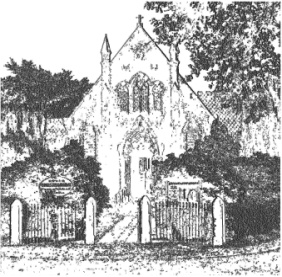 PARISH COUNCIL20th August 2018Dear Councillor,You are hereby requested to attendTHE MEETING OF THE PARISH COUNCILWHICH WILL BE HELD ONWEDNESDAY 5th September 2018 at 7.30 pm Plumley Village HallTo be conducted in accordance with the Agenda attached.David McGiffordDavid McGifford, Clerk to the Parish Council.Residents are encouraged to attend & members of the Press are welcomed.The Press and Public may not speak when the Council is in session unless invited to do so by the Chairman.Public Forum 7.30 pm -  Public comments will be taken before the Meeting commences but are restricted to 15 minutes unless the Chairman allows otherwise.Public Forum Police Surgery to be confirmed Meeting AgendaApologies; To receive and accept apologies for absence from those members unable to attend.Declaration of interests To receive from Councillors any declarations of pecuniary and non-pecuniary interestsMinutes - To approve & sign the Minutes of the meetingsCouncil meeting on the 4th July 2018Council Planning meeting 1st August 2018Cheshire East Council Matters: To receive a report on Cheshire East Council Clerks Report – To receive Correspondence and to take decisions on items specified in Appendix 9/18 attached Reports of RTAFinancial Payments – To approve payments in Appendix 9/18 attached. Includes: Salaries & expenses.To receive any comments and reports by Councilors concerning transport, planning, footpaths, highways, Village Hall, Parish Plan, Community Pride, Community Resilience, Home watchNote -  When receiving reports and making resolutions perceived risks need to be identified and if necessary agreed actions required to mitigate them  General Highways issues –GCAction log Planning JW18/3921M Winster, Pinfold Lane, PLUMLEY, 18/4111M HOLLY TREE FARM, PLUMLEY MOOR ROAD,18/4125M 7, HAWTHORN ROAD, PLUMLEY, Cheshire Oil Development update DNNeighbourhood Planning update CWBest Kept Village update SCMemorial bench and Bin update Meetings – To note feedback from meetings attended since the meeting 4th July 2018 and to note attendance to take place at meetings during September and October  2018To receive any items for inclusion in the agenda for the next meeting, proposed to be held at 7.30pm on Wednesday 7th November 2018 in the Committee Room at Plumley Village Hall  Close MeetingAPPENDIX 1/18 – Clerks Report 1.18.1 Correspondence of note Road Traffic accidents - To note the occurrence of RTA’s since the last meeting7  Financial Payments7.1 To note the current financial position *Business Premium Account Earmarked Reserves Donald Sterling Legacy                          367.67Donation for daffodil bulbs                      6.50Playing Fields provision                      3,550.00A6.88/3921M Winster, Pinfold Lane, PLUMLEY,B26.818/4125M 7, HAWTHORN ROAD, PLUMLEY, KNUTSFORD,C20.818/4111M HOLLY TREE FARM, PLUMLEY MOOR ROADDAugLetter of thanks – St Johns ChurchEAugLetter of thanks Mary D  FAug Letter of thanks St Oswalds Church G16.8Invitation to Manchester Airport Town/Parish Council Meetings September 2018IncomeCommunity Account                   £*Business PremiumAccount £Balance brought forward Total16,375.826166.21RefPayee£N plan consultation costs – Congleton Town Council 562.80Knutsford Town Council CAB contribution 380.00D McGifford salary June / July – Gross 825.00478.50Plumley Village hall quarterly meetings invoice 67.00Yew Tree ratepayers association110.91Plumley Methodist Church (aug meeting)22.00Total Expenditure for period Total Carried forward